輔仁大學 學生輔導中心（104上）成長團體一覽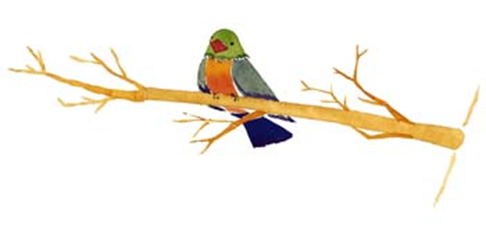 ◎詳細內容，可上學輔中心網頁(http://www.scc.fju.edu.tw/)查詢。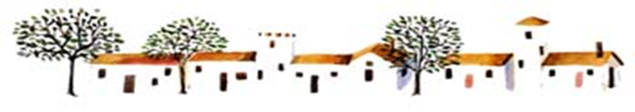 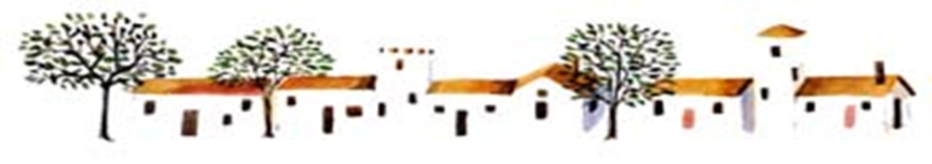 NO主題簡介帶領人活動日期活動時間人數1全腦學習~提昇學習力工作坊我們會在遊戲、小組活動、彼此的帶領當中，對自己的特質有更深的發現，能夠學會實用有趣的記憶方式，釐清且確定努力的目標，並透過冥想、心錨等技術，提昇學習的動力。陳世勳104/10/24、10/25(六日)9:30-16:30兩天12小時182親密關係中的煉金術~讓關係有溝又有通你是否常覺得另一半總是不了解我、不懂得我要甚麼，而覺得下一個可能會更好。請先別急著放棄!歡迎你來這裡學習煉金術，了解自己在關係中要的是甚麼，再試著練習有效的溝通，或許石頭也能變成金!王昭琪104/10/31(六)9:30-16:30單日6小時123遊藝遊抑~與壓力共處的美好時光工作坊讓我們認真看待積累在身上的種種壓力，如何與我們自己獨特的生命呼應，在在活動中，將運用蝶古巴特藝術創作與放鬆冥想，來瞭解與釋放這些亦敵亦友的負重，期待未來與它同行時能更輕鬆自在。周佩君104/11/1(日)9:30-16:30單日6小時154跟任何人都聊得來-為自己創造機會的溝通眉角曾被人說過是宅男/宅女嗎？你習慣透過螢幕溝通，卻害怕面對面與人互動？大力邀請自認不擅言詞、不懂交際，自覺在人際溝通遇到重重阻礙的夥伴們，一起來學習+練習說話得分術，讓你想認識誰就認識誰，立即開拓好人緣！陳品惠104/11/20、11/27、12/4、12/11、12/18(五)14:00-16:00計5次10小時125我的戀、我的歌－屬於我們的戀愛時代在活動中，我們將會一起分享共學，從相見、吸引、相戀、相處、親密接觸、到分手祝福...戀愛的每一個階段，一起打造屬於我們的戀愛時代。陳素真104/11/28、11/29(六日)10:00-16:00兩天10小時12